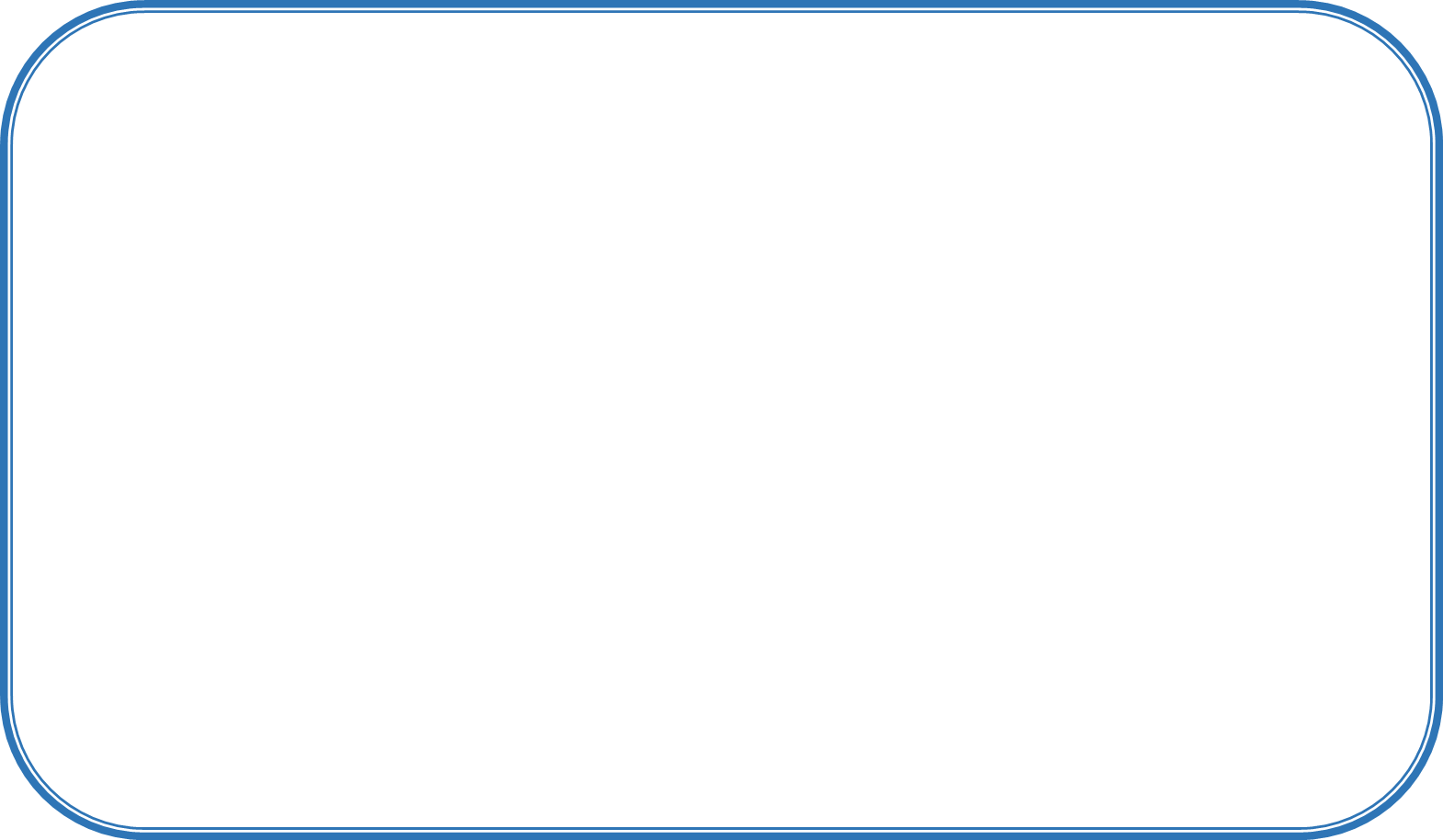 豊川市防災協力事業所当事業所は豊川市の防災協力事業所に登録しています。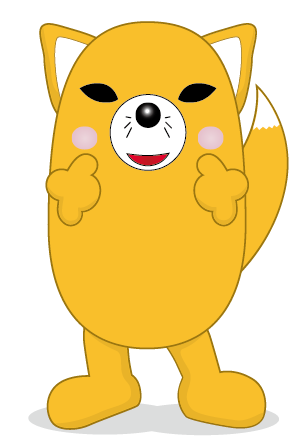 登録番号　　　　　第　 　　　　号登録年月日　　　　　年　　月　　日　　　　　　　　　　　　　　　　　　　　　　　　　　　　(豊川市宣伝部長いなりん)